Дорогие друзья!Приз в 6,9 млн тенге вручат лучшему стартапу на конференции в Астане.Спешите принять участие!Организаторы первого глобального технологического эскпо TechConnect Astana приглашают команды со всего мира принять участие в Битве стартапов с главным призом в 6,9 млн тенге (25 тысяч долларов США). Подать заявку на участие можно до 29 октября по этой ссылке.Среди зарегистрированных участников профессиональное жюри выберет десять лучших стартапов, которым организаторы оплатят перелёт проживание в Астане во время конференции. Перед Битвой участники пройдут интенсивные тренинги у менторов из Кремниевой долины.Ещё 90 стартапов получат возможность продемонстрировать свои проекты на конференции бесплатно. Им организаторы мероприятия предоставят скидку в 70% на проживание в Астане в отелях-партнёрах конференции.Финалисты будут объявлены 1 ноября. В Астану они должны будут приехать не позже 10 ноября. Победитель Битвы будет выбран экспертами и инвесторами по результатам серии питчей на Главной сцене конференции 12 ноября.Докладчиками конференции TechConnect.Tech выступят 45 мировых экспертов в венчурных инвестициях и инновациях. Среди них – первый инвестор ICQ Йосси Варди, директор по технологиям и инновациям глобального офиса MicrosoftСкотт Мовэ, управляющий партнёр венчурного фонда Altair и директор LinguaLeoИгорь Рябенький, глава международной сети инвесторов Cross Border AngelsКаушал Чокши, автор бестселлера «The Lean Entrepreneur» Брент Купер и другие. Больше о спикерах конференции можно узнать здесь.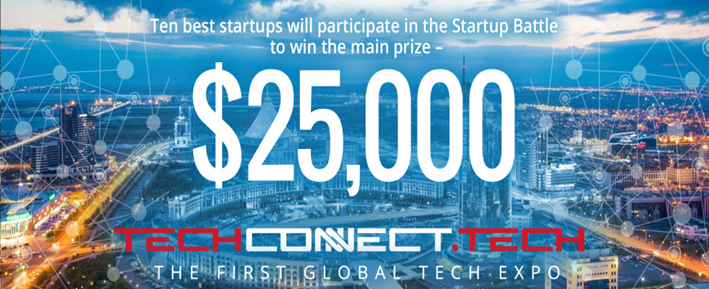 Всего на мероприятии в столице Казахстана встретятся 150 инвесторов, основатели 150 лучших стартапов и 1500 гостей из Центральной Азии, США, Европы и СНГ. Больше о конференции читайте здесь.Кроме тематических панелей и докладов в рамках события будут организованы встречи с руководством страны и членами правительства Казахстана, руководителями крупнейших компаний и IT-предпринимателями из Европы и СНГ.Событие организовано Министерством по инвестициям и развитию Республики Казахстан, Национальным агентством по технологическому развитию, Ассоциацией стипендиатов Международной стипендии Президента Республики Казахстан “Болашак” и международным бизнес-акселератором Happy Farm. Конференция проводится в рамках Недели инноваций. Следите за событием насайте и в Facebook